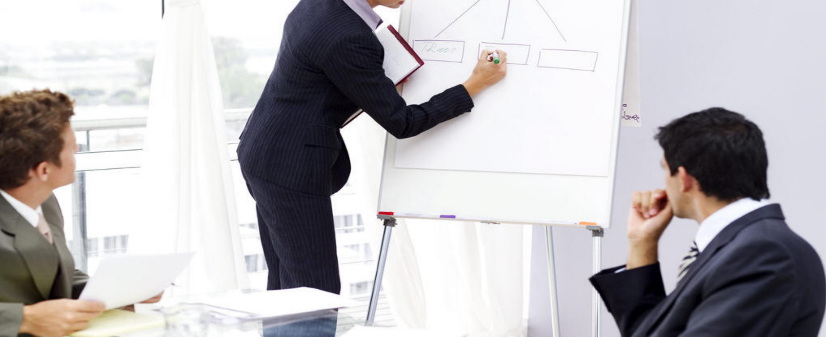 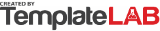 ATTENDANCE SHEETATTENDANCE SHEETATTENDANCE SHEETTraining Topic: Training Topic: HIGH PERFORMANCE LEADERSHIPHIGH PERFORMANCE LEADERSHIPCompany:Company:TRAINING EXPERTSTRAINING EXPERTSTrainer:Trainer:MICHAEL SMITHMICHAEL SMITHDate/Time:Date/Time:20.05.2022. (08 AM - 05 PM)20.05.2022. (08 AM - 05 PM)Number of attendees:Number of attendees:22Location:Location:WHITE CONFERENCE HALLWHITE CONFERENCE HALLTraining Description: Training Description: 
Principles of Leadership: Learn foundational principles of leadership, differences between management and leadership and differences between controlling vs. empowering leadership practices.

Practices of Empowering Leaders: From research and experience, we’ve identified six practices of the world’s best leaders. You will do exercises to incorporate these practices into your own supervisory or management style.
Principles of Leadership: Learn foundational principles of leadership, differences between management and leadership and differences between controlling vs. empowering leadership practices.

Practices of Empowering Leaders: From research and experience, we’ve identified six practices of the world’s best leaders. You will do exercises to incorporate these practices into your own supervisory or management style.
Principles of Leadership: Learn foundational principles of leadership, differences between management and leadership and differences between controlling vs. empowering leadership practices.

Practices of Empowering Leaders: From research and experience, we’ve identified six practices of the world’s best leaders. You will do exercises to incorporate these practices into your own supervisory or management style.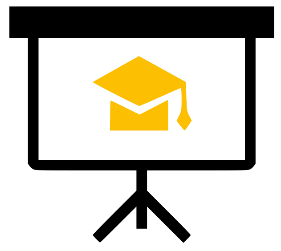 
Principles of Leadership: Learn foundational principles of leadership, differences between management and leadership and differences between controlling vs. empowering leadership practices.

Practices of Empowering Leaders: From research and experience, we’ve identified six practices of the world’s best leaders. You will do exercises to incorporate these practices into your own supervisory or management style.
Principles of Leadership: Learn foundational principles of leadership, differences between management and leadership and differences between controlling vs. empowering leadership practices.

Practices of Empowering Leaders: From research and experience, we’ve identified six practices of the world’s best leaders. You will do exercises to incorporate these practices into your own supervisory or management style.
Principles of Leadership: Learn foundational principles of leadership, differences between management and leadership and differences between controlling vs. empowering leadership practices.

Practices of Empowering Leaders: From research and experience, we’ve identified six practices of the world’s best leaders. You will do exercises to incorporate these practices into your own supervisory or management style.#Trainee NameCompanyContactSignature1Kelly WatsonFastcome Netkelly.watson@stormingmail.com2John DoeCompany XYZjohn.doe@companyxyz.com34567891011121314 © TemplateLab.com 